Jeu de logique et raisonnement – Niveau 2http://www.mathfair.com/puzzles.html 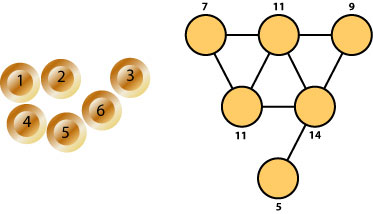 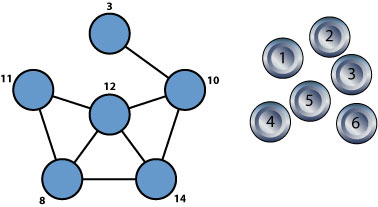 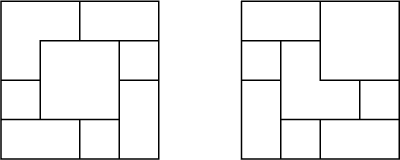 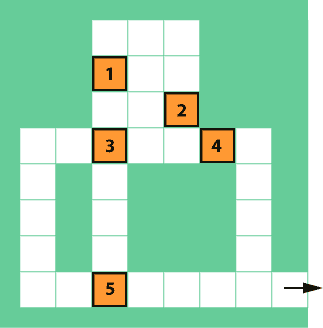 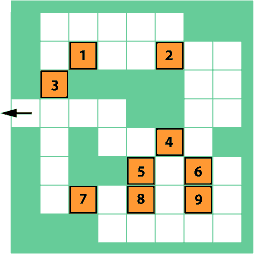 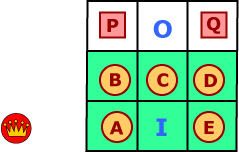 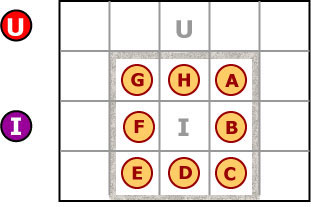 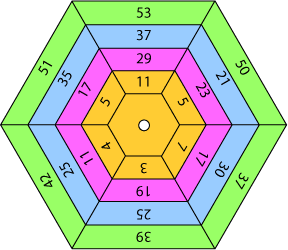 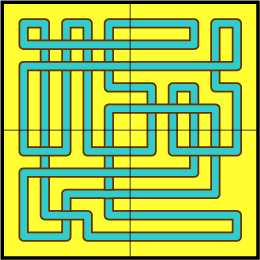 